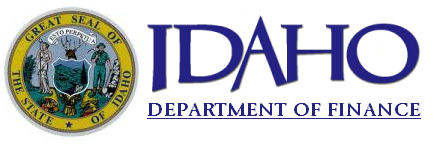 	C.L. “BUTCH” OTTERGovernorGAVIN M. GEE	Director    Licensee:  XXXIdaho License:  XXXMailing/Email Date:   xxx                     		   Due Date:     	      xxx       Examiner: xxxTelephone: xxxEmail: xxxDate of Request:   xx                            Return by:  xxExamination Date: xxxInformation and Document Request Relative to Idaho Collection Agency ActivitiesLicensee:	xxxExamination Address: XXX	email: xxxx     All licensees must complete and return this Questionnaire by the Due Date above.	       (Delivery method for Questionnaire and other materials to be determined)All questions are to be answered.  If not applicable, insert N/A.  If there is inadequate space or attachments are required, attach additional sheets or material to this questionnaire and reference the section to which it refers.  please contact xxx@ 208 xx Email – xxxx@xxx if you have questions.   Please keep a copy of this questionnaire for referenceGENERAL INFORMATIONAddress if Different from above: ____________________________________________  Are Collection Efforts Made From this Location?  	  Yes         No	Please list addresses of all branch locations and attach as Exhibit A Provide Nationwide Mortgage Licensing System (NMLS) number(s) as applicable4.	Please identify your Contact Person for this examination:	Name:  ____________________________Title: ____________________		Address:  ___________________________________________________		Phone: ________________________	email: 	______________________Is any business other than collection agency business conducted at this, or other company locations?    Yes ___  No ___If yes, describe the nature of the business and reveal any ownership in such business by your firm and attach as Exhibit BGross collections for the period xxx – xxx: _________________Commissions earned on gross collections:                   __________________Gross Idaho for the period xxx – xxx:                 __________________Commissions earned on Idaho collections:                   __________________    __________________________________________________Idaho Department of FinanceIdaho Collection Agency QuestionnaireXXXExamination Period xxxxCERTIFICATIONI certify that all the information provided in response to this questionnaire is true and correct to the best of my knowledge._______________________________  ___________ __________________________________Signature                                                  Date              Title      xxxLicenseeADMINISTRATIVE1Please submit an organization chart including relative holding companies, subsidiaries and affiliates 2Please submit a management chart3Please provide a listing of all entities, and the respective addresses, to which Idaho collection activities are reassigned, including law firms4Please provide:Total number of active creditor clients anywhereTotal number of debtor accounts being worked anywhereTotal number of Idaho creditor clientsTotal number of Idaho debtor accounts being workedA listing by name and address of all Idaho clients5Please identify the credit bureaus reported to, if anyLEGAL6Does your firm sue Idaho debtors in magistrate/district courtYes                No7If applicable, please report the number of suits filed during the review period8If applicable, please submit a listing of the attorneys, and respective addresses, representing your firm in Idaho suits9If applicable, please report the number of Idaho judgment awards10Does your firm sue Idaho debtors in small claims court?Yes               NoFORMSFORMS11Please submit a copy of each Idaho client agreement; if no Idaho clients, please submit a copy of the agreement commonly usedPlease submit a copy of each Idaho client agreement; if no Idaho clients, please submit a copy of the agreement commonly used12Please submit a copy of all letters, forms and other printed material used to communicate with Idaho debtorsPlease submit a copy of all letters, forms and other printed material used to communicate with Idaho debtors13Please submit a copy of all envelopes used to communicate with Idaho debtorsPlease submit a copy of all envelopes used to communicate with Idaho debtors14Please submit a copy of all forms used pursuant to payment agreements and electronic payment processingPlease submit a copy of all forms used pursuant to payment agreements and electronic payment processingPROCEDURALPROCEDURAL15What categories of debt does your firm collect:Consumer    ___  % of total:  ___ Commercial ___  % of total: ___What categories of debt does your firm collect:Consumer    ___  % of total:  ___ Commercial ___  % of total: ___16If your firm purchases debt, please provide:Total # of accounts purchasedTotal # of Idaho accounts purchasedTotal face value of accounts purchasedTotal face value of Idaho accounts purchasedTotal $ value of accounts collectedTotal $ value of Idaho accounts collectedIf your firm purchases debt, please provide:Total # of accounts purchasedTotal # of Idaho accounts purchasedTotal face value of accounts purchasedTotal face value of Idaho accounts purchasedTotal $ value of accounts collectedTotal $ value of Idaho accounts collected17Does your firm collect on dishonored checks on behalf of creditor clients?Does your firm collect on dishonored checks on behalf of creditor clients?Yes              No18Does your firm assess a returned item fee for dishonored Idaho payments?Does your firm assess a returned item fee for dishonored Idaho payments?Yes              No19If applicable, what is the fee and how is it determined? If applicable, what is the fee and how is it determined? 20Please list the methods of payment that are acceptedPlease list the methods of payment that are accepted21Please describe the methods used to conform to the requirements of  Regulation E with respect to electronic payments and recurring electronic paymentsPlease describe the methods used to conform to the requirements of  Regulation E with respect to electronic payments and recurring electronic payments22Does your firm collect a convenience fee for particular methods of payment?Does your firm collect a convenience fee for particular methods of payment?Yes             No2323Please provide a listing of any fee or charge of any type, whether imposed by the creditor or your firm, that may be collected in addition to the principal obligation of any account2424If applicable, identify each payment method subject to a convenience fee and the amount of the fee25How is the amount of each fee determined?How is the amount of each fee determined?26Does your firm accrue interest on debtor accounts?Does your firm accrue interest on debtor accounts?Yes            No27If applicable, how is the interest rate determined?If applicable, how is the interest rate determined?28If interest is collected, how is it distributed – all kept by your firm, all paid to the creditor, split – etc.If interest is collected, how is it distributed – all kept by your firm, all paid to the creditor, split – etc.29Does your firm collect on behalf of consumer lenders?Does your firm collect on behalf of consumer lenders?Yes            No30If applicable, please list all consumer lender clients by name and locationIf applicable, please list all consumer lender clients by name and location31Does your firm record debtor call conversations?Does your firm record debtor call conversations?Yes            No32If yes, 100% or selectively?If yes, 100% or selectively?33If selective, what are the determining criteria?If selective, what are the determining criteria?34How long are call recordings retained?How long are call recordings retained?35How long are other debtor account records retained?How long are other debtor account records retained?36Does your firm leave voice mail messages for debtors?Does your firm leave voice mail messages for debtors?Yes            No37If yes, please explain the procedures that are followed when a VM is left and provide a copy of any script or message that is left.If yes, please explain the procedures that are followed when a VM is left and provide a copy of any script or message that is left.38Please provide a flow chart or narrative of the collection process that is followed once an account is assignedPlease provide a flow chart or narrative of the collection process that is followed once an account is assigned39Are payment agreements set up with debtors?Are payment agreements set up with debtors?Yes            No40If applicable, is a written payment agreement prepared?If applicable, is a written payment agreement prepared?Yes            No41If yes, please submit a copy of the agreementIf yes, please submit a copy of the agreement42If recurring payments are arranged, how is the credit/debit card/bank account information stored?If recurring payments are arranged, how is the credit/debit card/bank account information stored?43Who has access to stored account information?Who has access to stored account information?44Does your firm accept promissory notes from debtors?Does your firm accept promissory notes from debtors?Yes            No45If yes, is interest collected on the note?If yes, is interest collected on the note?Yes            No46Does your firm use a mailing service?Does your firm use a mailing service?Yes            No47If yes, please provide name and addressIf yes please describe what service is providedIf yes please explain how returned mail is processedIf yes, please provide name and addressIf yes please describe what service is providedIf yes please explain how returned mail is processed48If walk in payments are accepted, does your firm provide receipts? If walk in payments are accepted, does your firm provide receipts? Yes            No49If yes, please describe method of receipt  and how the payment received is subsequently handledIf yes, please describe method of receipt  and how the payment received is subsequently handled50Are electronic receipts provided for remote payments?Are electronic receipts provided for remote payments?Yes            No51If an automated dialing system is used, please provide a copy of the dialer policies and procedures manual, a copy of all dialer message content(s) and all scripts.  Please identify scripts used for incoming/outgoing calls, or any other purposeIf an automated dialing system is used, please provide a copy of the dialer policies and procedures manual, a copy of all dialer message content(s) and all scripts.  Please identify scripts used for incoming/outgoing calls, or any other purposeFINANCIALFINANCIAL52How frequently are unaudited financial statements prepared?How frequently are unaudited financial statements prepared?53Is an internal auditor employed by your firm? If yes, describe the reporting procedure and the audit program usedIs an internal auditor employed by your firm? If yes, describe the reporting procedure and the audit program usedYes             No54Please submit the most recent month-end balance sheet and income statement (may be internally prepared)Please submit the most recent month-end balance sheet and income statement (may be internally prepared)55Please submit the firm’s most recent audited financial statements, inclusive of all notes and the accountant’s Engagement Statement and opinionPlease submit the firm’s most recent audited financial statements, inclusive of all notes and the accountant’s Engagement Statement and opinion56Please provide a listing of all bank accounts used or maintained during the previous 12 months, including the account number, the name and address of the depository, and the purpose of the accountPlease provide a listing of all bank accounts used or maintained during the previous 12 months, including the account number, the name and address of the depository, and the purpose of the account58Please provide the most recent three month’s bank statements for any trust account used to manage debtor payments or disbursements to Idaho creditors, together with the check register and reconciliation for each account for each month.  Reconciliations should include a listing of all cleared & uncleared checks by number, date, amount, and name of payee59Please provide the most recent three month’s bank statements for the general operating account59PAYMENT PROCESSING60Please provide a flow chart detailing the money trail for each type of debtor payment accepted (card/check/cash/eft/electronic check, etc.) from receipt to client remittance61Please provide an Excel spreadsheet of all Idaho debtor account activity for the period June 1, 2015 – May 31, 2016, to  include:Debtor account numberDebtor nameDebtor addressDebtor contact informationCreditor nameDate of assignmentAmount of original assignmentAmount collected to dateDate of last paymentMethod of payment (check, cash, credit card, debit card, ACH, etc.)Amount of last paymentCurrent account statusPlease include a lexicon for abbreviations or acronyms used on the spread sheetAn account payment sampling will be selected from this spreadsheet, and the following information will be requested:A copy of the underlying client agreementA copy of the account transactional historyEvidence that the payment was deposited to a trust accountEvidence that the client received creditEvidence the payment was remitted to the creditor      6.   Evidence that the remittance payment cleared the trust accountCOMPLAINTS62Does the firm differentiate or categorize complaints as to formal or informal?  Please define each category, if anyYes                      No63Please describe the compliant resolution process for each complaint category64Is a written procedure for handling complaints in place?If yes, please submit a copy65Please provide a listing of all IDAHO complaints filed against your firm during the last 12 months, to include:Full name of complainant Account numberCompliant numberAddressTelephoneClientSummary of complaint and responseResolutionCollector/location of collector if different siteLEGAL – CONSUMER SUITS66Please provide a listing of all consumer lawsuits filed against the firm within the review period, or that were filed earlier but have not been resolved, to include:Full name of plaintiff(s)Suit reference numberWhere suit was filedSubstance of the claimStatus of suitIf settled, withdrawn, or dismissed, please detail specifics of settlement TRAINING67Please describe the internal training procedure:Who is in charge of trainingWho is subject to trainingWhat is the regimen for new hiresWhat is the frequency and content of retrainingPlease provide a copy of the training policy and procedures  SECURITY68Please describe the physical security measures in place69Please describe the data security measures in placeCOMPLIANCE70Does the firm have a formal, written Compliance Management Program in place (CMP)? If yes, please submit a copy71If no CMP is in place, please describe in detail the procedures and methods used to ensure regulatory compliance72Does the firm employ a full time compliance officer?73Please submit a chart showing the hierarchy of CMP oversight by management74Describe the audit and monitoring procedures associated with the CMP:Are agent communications with consumers monitored, and if so, what processes are employed and at what frequency?Are results of such monitoring evaluated, retained and included in review with personnel?What corrective procedures are in place to help ensure that areas needing attention are corrected?Please Note:  Call recordings may be requested during the examination process